Publicado en Madrid el 04/12/2019 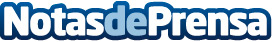 Sentirse como en casa en otra ciudad, principal baza de los apartamentos de lujo de Welcomer GroupEl alquiler de apartamentos de lujo es otra de las actividades que más está creciendo en los últimos años como alternativa para las vacaciones de los clientes más exigentes con el entorno en el que descansarán en sus viajes, según apuntan desde Welcomer GroupDatos de contacto:Welcomer Group618 13 54 70Nota de prensa publicada en: https://www.notasdeprensa.es/sentirse-como-en-casa-en-otra-ciudad-principal Categorias: Inmobiliaria Viaje E-Commerce http://www.notasdeprensa.es